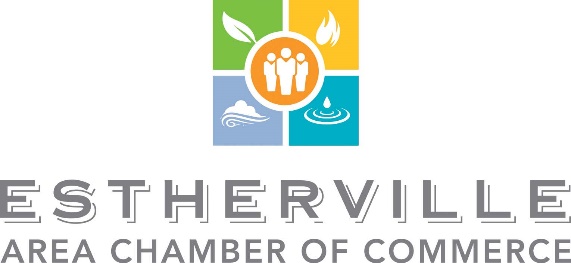 Board of DirectorsNomination Form 2022Name_______________________________________ Employer_________________________________Email Address_____________________________________Tell us about yourself. ____________________________________________________________________________________________________________________________________________________________________________________________________________________________________________________________________________________________________________________________________________________________________________________________________________________________________________________________________________________________________________What organizations and/or community events are you currently involved in? What organizations and/or community events have you been involved with previously? ____________________________________________________________________________________________________________________________________________________________________________________________________________________________________________________________________________________________________________________________________________________________________________________________________________________________________________________________________________________________________________Why would you like to join the Estherville Area Chamber of Commerce Board of Directors? ____________________________________________________________________________________________________________________________________________________________________________________________________________________________________________________________________________________________________________________________________________________________________________________________________________________________________________________________________________________________________________Would your schedule allow you to go to meetings on the third Tuesday of each month from 8-9:15am?  _____________________________________________________________________